Санкт-Петербургский государственный университетАламмар Виждан АхмедРазнообразие колиформных бактерий в непрерывно санируемой аквариумной водеВыпускная квалификационная работа магистраСанкт-Петербург 2017 г.Содержание1. ВВЕДЕНИЕВ настоящее время все большое внимание уделяется микробиологическим рискам, связанным с аквакультурой, то есть с искусственным разведением гидробионтов. Современные объекты аквакультуры все чаще конструируются с замкнутым оборотом воды, ее фильтрацией и санацией. На таких объектах создаются условия для формирования специфических биоценозов, в первую очередь, микробиоценоза биофильтров и различных типов обрастаний, включающих как автотрофных, так и гетеротрофных микроорганизмов. Появляется все больше литературных данных о присутствии в подобных биоценозах патогенных и условно-патогенных бактерий, способных повлиять на здоровье объектов аквакультуры и обслуживающего персонала. По этой причине предприятия аквакультуры являются объектами не только ветеринарного, но и санитарно-микробиологического надзора. До настоящего момента в отношении объектов аквакультуры не существовало специально разработанных критериев гигиенического состояния. При оценке безопасности воды до сих пор используются микробиологические показатели и нормативы для воды поверхностных водоемов рекреационного типа (МУК 4.2.1884-04). В соответствии с требованиями данного документа содержание колиформных бактерий в воде не должно превышать 500 клеток на 100 мл воды. Это требование является трудно выполнимым и, возможно, необоснованно завышенным для замкнутых водных систем с постоянным высоким уровнем фекального заражения.Для разработки адекватных микробиологических показателей безопасности объектов аквакультуры следует проводить дополнительные исследования на модельных системах. Одной из таких моделей могут быть объекты крупнотоннажной аквариумистики. Действительно, крупногабаритные аквариумы также конструируются с замкнутой системой циркуляции воды, ее очистки и санации. Контроль гигиенического состояния подобных объектов осуществляется по тем же жестким гигиеническим требованиям. До сих пор не сформированы четкие представления о различиях состава колиформных бактерий желудочно-кишечного тракта людей и гидробионтов, объектов аквакультуры и аквариумистики. В канализационных стоках городов в составе колиформных бактерий преобладает Escherichia coli (95%). Представители родов Enterobacter и Citrobacter составляют лишь 5-18%. По литературным данным (Калина, 1969; Цесулис, 2008) в воде аквариумов представительство энтеробактерий может быть иным, что определяется  особенностью микробиоты кишечника водных организмов, а также  возможностью внесения колиформных бактерий в воду самим персоналом через руки, инструменты, корма. Установлено, что возбудители острых желудочно-кишечных инфекций могут существовать в таких системах не только в воде, но в составе обрастаний, а также инфицировать гидробионтов без признаков заболевания. Непрерывный режим санации (озонирование, ультрафиолет, лечебные препараты для гидробионтов, вносимые в воду), безусловно, должны влиять на качественный и количественный состав колиформных бактерий, как в воде, так и в составе биопленок (биофильтры, обрастания). Тем не менее, подобные исследования в необходимом объеме не проводились. В 2008 г. силами нашей исследовательской группы были проведены первые эксперименты по изучению качественного состава колиформных бактерий Санкт-Петербургского Океанариума (Цесулис, 2008). Данная магистерская работа является продолжением этих исследований. В связи с вышеизложенным целью данной работы было изучение состава колиформных бактерий в воде и обрастаниях одного из пресноводных аквариумов Санкт-Петербургского океанариума. Для этого были поставлены следующие задачи:1.Выделить колиформных бактерий из воды и обрастаний аквариума с помощью накопительных сред, оценить их содержание, очистить изоляты и создать коллекцию штаммов колиформных бактерий.2. Провести идентификацию штаммов коллекции по фенотипическим признакам в соответствии с Руководством по систематики бактерий Берги.2. ОБЗОР НАУЧНОЙ ЛИТЕРАТУРЫ «Колиформные бактерии как гигиенический показатель объектов аквариумистики и аквакультуры с рециркуляцией воды»2.1. Колиформные бактерии – гигиенический показатель безопасности воды, пищевых продуктов, объектов внешней среды. Структура гигиенического  контроля водных объектов в РФКолиформные бактерии (колиформы) – это искусственная, не имеющая отношение к систематике группа санитарно-показательных бактерий. Принято считать, что присутствие этих бактерий свыше установленной нормы, указывает на высокий недопустимый риск заражения объекта (воды, почвы, пищевых продуктов) фекалиями людей, животных, канализационными или сточными водами, потенциально содержащими возбудителей желудочно-кишечных инфекций (Калина, 1969). Колиформные бактерии (колиформы) в качестве конкретной группы санитарно-показательных бактерий,  показателя фекального загрязнения были введены в практику в 1937 году (Калина, 1969). Традиционно в эту группу входили, в первую очередь, представители 3-х родов семейства Enterobacteriaceae: Escherichia (E.coli), Enterobacter и Citrobacter. E.coli является наиболее многочисленным представителем этой группы, населяющим желудочно-кишечный тракт теплокровных животных (до 95%). Поэтому наряду с колиформами для оценки микробиологической безопасности используется дополнительный показатель “E.coli” с нормативом для питьевой воды - «отсутствие в 100 мл».  Границы группы определяются не таксономической принадлежностью, а биохимическими свойствами (в частности способностью сбраживать лактозу), проявляющимися при выделении, поэтому в группу колиформ могут попасть и представители других родов энтеробактерий, например Serratia, Klebsiella и др.В соответствии с новым вторым изданием Руководства по систематике бактерий Берги (Brenner and Farmer, 2005) в семействе Enterobacteriacea насчитывается уже 44 рода и 176 видов. Лактозо-положительными в той или иной степени являются 17 родов. Поэтому можно ожидать выявление в составе колиформ представителей новых родов энтеробактерий,  до сих пор не упоминавшихся в составе этой группы, таких как: Budvicia, Buttiauxella, Cedecea, Ewingella, Kluyvera, Ledercia, Moellerella, Pantoea, Pahnella.Определение колиформных бактерий в документах разных стран в целом сходно (Rompre´ et al., 2002; МУК 4.2.1884-04). Колиформными бактериями являются аэробные и факультативно-анаэробные, грамотрицательные, неспорообразующие, мелкие палочковидные бактерии, способные расти в питательных средах в присутствии желчных солей, и сбраживающие лактозу с образованием кислоты и газа в течение 24-48 часов при температуре 350С  (в РФ – при 37+10С). Эту группу колиформ называют общими колиформными бактериями. Дополнительно выявляют группу «термотолерантных колиформных бактерий», которые входят в число общих колиформных бактерий, обладают всеми их признаками и, кроме того, способны ферментировать лактозу до кислоты и газа  при температуре (44 +/- 0,5) °C в течение 24 ч. Этот показатель подтверждает фекальное происхождение колиформ в зараженной воде (Калина, 1969).В связи с интенсивным антропогенным воздействием и неблагополучной экологической обстановкой водных объектов, широким распространением энтеробактерий во внешней среде значение показателей «общие и термотолерантные колиформы» стало снижаться. В настоящий момент ряд стран использует дополнительные показатели – «E.coli» и «энтерококки» (МУК 4.2.1884-04). В системе гигиенического контроля Е.coli– это индикаторная группа бактерий, включающая термотолерантные колиформы, ферментирующие лактозу при температуре 44 °C и образующие индол из триптофана.Колиформы, как гигиенический показатель, используется всеми цивилизованными странами мира для государственного надзора за микробиологической безопасностью питьевой воды, пищевых продуктов, объектов внешней среды. В табл. 1 представлены рекомендации ВОЗ по содержанию колиформ и E.coli в питьевой воде в сравнении с гигиеническими показателями и нормативами ряда стран (Rompre´ et al., 2002), включая Российскую Федерацию.Таблица 1. Рекомендации ВОЗ и требования ряда стран   по предельному содержанию колиформных бактерий в питьевой водеВ РФ введен ряд гигиенических требований по охране поверхностных водоемов (СанПиН 2.1.5.980-00.), а также водных бассейнов и аквапарков (СанПиН 2.1.2.1331—03)  - табл.2.Таблица 2.Гигиенические требования РФ к воде поверхностных водоемов, бассейнов и аквапарковКрупнотоннажные аквариумы Океанариумов и предприятия аквакультуры также являются объектами государственного гигиенического контроля. Подобные водные объекты имеют ряд особенностей, отличающих их от вышеперечисленных, в первую очередь это:- замкнутая система оборота воды и непрерывный режим ее очистки и обеззараживания (УФ, озон)- периодическое поступление в замкнутую систему преимущественно специфических фекальных колиформных бактерий, присутствующих в желудочно-кишечном тракте холоднокровных гидробионтов;- формирование в замкнутой системе специфических микробоценозов (биопленок, обрастаний, в том числе в составе биофильтров);- введение лечебных препаратов (антибиотиков, красителей) при необходимости лечения гидробионтов;- ограниченные масштабы инфицирования объектов колиформными бактериями людей через руки персонала, инструменты, инвентарь, корма.Несмотря на несомненную уникальность подобных объектов для их гигиенического контроля не разработаны соответствующие показатели и нормативы. В режиме рутинного контроля используются требования, предъявляемые к водоемам рекреационного типа.2.2. Методы выделения и оценки численности колиформных бактерий из водных образцовГраницы группы «колиформы» определяются методами их выделения. Используемые  методы применяются в соответствии с происхождением исследуемых образцов и их свойствами. Для образцов питьевой воды наиболее предпочтительным является метод фильтрации (МУК 4.2.1884-04, ISO 9308-1). Он выполняется за один пассаж культивирования, при этом бактериальный фильтр (диаметр пор 0,4 мкм) с отфильтрованными бактериями помещается непосредственно на твердую диагностическую среду с лактозой и сульфитом (агар Эндо). При обнаружении типичных для колиформ  лактозоположительных колоний (темно-красных с металлическим блеском или без него), выполняют оксидазный тест и при наличии оксидазоотрицательных колоний дают положительный ответ о присутствии колиформ.Если исследуемые образцы воды мутные, содержат большое количество взвешенных частиц, а также в случае высокой численности сопутствующих слизеобразующих бактерий фильтрацию проводить не удастся. В этом случае используют более сложный титрационный метод (multiple-tube fermentation technique) и накопительные среды (МУК 4.2.1884-04, ISO 9308-2). В качестве типичных накопительных сред для выделения колиформ используют бульонные среды с добавлением лактозы, желчных солей и индикатором потребления лактозы (феноловый красный, бромтимоловый синий и др.). Подкисление и газообразование в накопительных культурах при 18-24 часовом культивировании посевов при 370С свидетельствует о вероятном присутствии колиформ. При слабом газообразовании или его отсутствии присутствие колиформ подтверждают высевом на накопительных культур на агар Эндо и проверкой газообразования в жидкой лактозной среде с поплавками.Засев накопительных сред при титрационном методе проводят десятикратно понижающимся количеством посевного материала в тройной повторности. Численность колиформ определяют статистическим «методом наиболее вероятных чисел» по таблице МакКреди  по присутствию или отсутствию колиформ в накопительных культурах.Отмечается, что действующие интернациональные методы имеют ограничения (Rompre´, 2002): продолжительность инкубации, негативное воздействие сопутствующей микробиоты, потеря свойств, присущих колиформам (Lac- варианты), низкий уровень выявления медленно-растущих и стрессированных колиформ. Последнее обстоятельство может приводить к потере более 90% численности бактерий при выделении титрационным методом (Amann et al., 1990; Daviesetal., 1995; Colwell and Grimes, 2000).В случае неблагополучной обстановке на водоеме и загрязнении воды агрессивными химическими соединениями может иметь место выявление нетипичных колоний колиформ. В российских нормативно-методических документах по выявлению колиформ (МУК 4.2.1884-04) отмечается возможность обнаружения на среде Эндо нетипичных для колиформ мелкоточечных и/или мелких плоских колоний, розового цвета, а не малинового, как это характерно для колиформ. Такие колонии наряду с типичными темно малиновыми колониями проверяют на сособность сбраживать лактозу с образованием кислоты и газа.2.3. Гигиенические проблемы объектов аквариумистики и аквакультурыГигиенические проблемы аквариумистики и аквакультуры связаны с рисками заражения гидробионтов, воды и самих объектов возбудителями желудочно-кишечных инфекций - сальмонеллами, шигеллами, вибрионами. Поэтому подобные объекты подлежат внутреннему производственному и внешнему государственному контролю по содержанию санитарно-показательных бактерий, индикаторов фекального заражения, то есть колиформ. Микробиологические критерии безопасности на сегодняшний день очень жесткие и трудно выполнимые, особенно в условиях замкнутой аквакультуры с высокой плотностью посадки рыбы. Поэтому вопросы, связанные с распространением колиформ, степенью зараженности рыбы и объектов аквакультуры и аквариумистики, способы санации интенсивно изучаются во всем мире.2.3.1. Общая характеристика водных объектов с рециркуляцией водыК водным объектам с рециркуляцией воды (полной или частичной) относят объекты аквариумистики (океанариумы и профессиональные аквариумы), а также объекты аквакультуры по выращиванию продуктовой рыбы, других гидробионтов, в том числе вместе с растениями (аквапоника)  (Helfrich and Libey, 2015; Bregnballe, 2015). Масштабы искусственного выращивания продуктовых пресноводных и морских видов рыб в европейских странах ежегодно значительно увеличиваются. Четко прослеживается тенденция к развитию более экологически чистой аквакультуры с рециркуляцией воды (Martinsa et al., 2010; Bregnballe, 2015).Важной конструкционной особенностью таких объектов является наличие блоков очистки и санации воды. Основной частью системы очистки воды является биофильтр, заселенный нитрифицирующими бактериями, которые превращают аммоний, продукт метаболизма рыб, в нитрат. Аммоний токсичен для рыб при концентрации 0,2-2,0 мг/л, нитрат менее токсичен (начиная со 100 мг/л).В замкнутых системах происходит формирование специфических биоценозов. Не только в биофильтре, но и в воде, в грунте, обрастаниях (биопленках) также формируются устойчивые ассоциации микроорганизмов. Поверхность тела рыб и их внутренние органы также характеризуются специфическим микробным населением. В такие ассоциации могут включаться патогенные микроорганизмы, опасные как для гидробионтов, так и для людей. Поэтому вода в таких замкнутых системах постоянно подвергается механической фильтрации, озонированию и УФ-облучению с целью санации, а также регулярному микробиологическому контролю.2.3.2. Колиформные бактерии в воде, обрастаниях и рыбе открытых водоемовПоказано, что колиформные бактерии, в том числе E.coli, попадая в пресноводные водоемы, способны приживаться в новой для них среде. Имеется обширный литературный материал по выявлению колиформных бактерий и патогенных энтеробактерий в природных и искусственных водных системах для разведения рыб, как в пресной, так и в морской воде (Moore et al., 2003). Подтверждено присутствие колиформ и в зоопланктоне (Maugeri et al., 2004).Многочисленными исследованиями показано, что наибольшее количество колиформ находится в составе биоценоза придонных отложений, где содержание органических веществ, потенциальных питательных субстратов, выше. Содержание колиформных бактерий в осадках рек, озер и искусственных водоемов может достигать 105 КОЕ/г сухого веса (Pachersky and Shelton, 2011). Патогенные варианты энтеробактерий могут выявляться в осадках даже через несколько месяцев после заражения (Walketal., 2007;  Berthe et al, 2013).На водоемах Франции было проведено исследование филогенетических групп выявленных изолятов E.coli. Было показано, что свободноживущая популяция E.coli имеет несколько источников происхождения, в том числе экскременты птиц, собак, фекалии людей. Фекальные колиформы людей характеризовались высокой скоростью отмирания, мультирезистентностью к антибиотикам, наличием ряда вирулентных факторов (Berthe et al, 2013).Приведенные данные снижают значимость показателей «колиформы» и «E.coli» для оценки гигиенического состояния водных объектов. Все чаще обсуждаются вопросы о необходимости применения наряду с классическими микробиологическими показателями  молекулярно-биологических тестов для выявления присутствия в воде генов вирулентности патогенных энтеробактерий (Meays et al, 2004; Fielda and Samadpourb, 2007).Присутствие колиформных бактерий в рыбе открытых водоемов охарактеризовано  достаточно полно в связи с высоким риском заражения потребителей рыбной продукции возбудителями желудочно-кишечных инфекций  (WHO, 1989; Reilly and Kaferstein 1997).В настоящий момент считается доказанным (Кузьмина и др., 2016), что микробиота тела рыб формируется под воздействием микробиоты воды и кормов. Наиболее существенной стадией является стадия личинки, когда заселение проходит за счет микроорганизмов планктона в естественной среде обитания или за счет микроорганизмов искусственных кормов. В результате этого мальки, сеголетки, рыбопосадочный материал уже содержат определенную микробиоту, характеризующую гигиеническое состояние водоема или состояние предприятия по их выращиванию и реализации.Численность микрофлоры желудочно-кишечного тракта взрослых свободно живущих рыб может достигать 107 – 1011 клеток/г кишечного содержимого с максимальными значениями для травоядных тропических рыб (Sugita et al., 2005; Nayak, 2010). Увеличение интенсивности питания рыб вызывает увеличение общего количества выделяемых бактерий, поэтому при искусственном содержании перекармливание рыб не допускают. В литературе имеются обширные сведения о составе энтеральной микробиоты рыб. Экологическое состояние водоемов играет решающую роль в заселении рыб патогенными, условно-патогенными и санитарно-показательными бактериями. Так, по данным обзора Кузьминой и др. (2016) в энтеральном содержимом даже свободноживущих пресноводных рыб имеет место преобладание представителей семейства Enterobacteriaceae, в частности: Escherichia, Enterobacter, Citrobacter (C.freundii), Klebsiella, Proteus, Moraxella, Serratia, Hafnia (H.alvei). В пищеварительном тракте морских рыб также выявлены этеробактерии родов Escherichiaи Enterococcus. У многих видов морских рыб в числе доминирующих отмечены представители р. Vibrio.В последние два десятилетия резко возросло производство продукции аквакультуры, выращенной в прибрежной зоне и открытых естественных и искусственно созданных водоемах. Это способствует интенсивному распространению колиформных бактерий в окружающей водной среде. Так, например, при выращивании рыбы (теляпии) в естественных водоемах в сетях (Северная Бразилия) установлена зараженность колиформными бактериями всех исследованных предприятий аквакультуры (Gorlach-Liraetal., 2013). Степень заражения воды составила от 70 до 4600 клеток колиформных бактерий в 100 мл воды, что в среднем соответствует местным гигиеническим требованиям к фермам по разведению рыбы и для ирригации (1000 клеток колиформ в 100 мл воды).В развивающихся странах (в первую очередь, Южной и Юго-Восточной Азии) для выращивания рыбы используются пруды, наполненные сточными водами, ливневыми стоки, поля орошения, пруды с одновременным разведением водоплавающей птицы. В этих регионах имеет место массовое инфицирование колиформами воды, придонных отложений и выращиваемой рыбы  (WHO, 1989; ReillyandKaferstein, 1997). В таких водоемах отмечается у микроорганизмов воды и рыбы возрастание устойчивости к антибиотикам (WHO, 1989; Del Rio-Rodriguez and Millar 1997), что является дополнительным высоким фактором риска для здоровья людей.В развитых странах (США, Канада, Япония и др.) также были зарегистрированы вспышки заболеваний, связанных с инфицированием продукции аквакультуры, выращенной в естественных незащищенных водоемах, патогенами, в частности сальмонеллами (Reilly and Kaferstein, 1997). Поэтому в этих странах предприятия аквакультуры конструируются по типу замкнутого или полузамкнутого оборота воды с соблюдением гигиенических мер высокого уровня. 2.3.3. Колиформные бактерии в аквариумистике и в аквакультуре с рециркуляцией водыОбъекты крупнотоннажной аквариумистики – океанариумы находятся под контролем государственных органов здравоохранения. В этой связи становится актуальным вопрос о путях занесения в аквариумы колиформных бактерий. Очевидно, что закупленные для подобных объектов гидробионты содержат колиформных бактерий, приобретенных ими в естественных местах их обитания, в центрах разведения, передержки и реализации.Так, в работах канадских исследователей Траста и Барлетта (Trust and Bartlett, 1974) отмечается высокий риск передачи патогенов через любительские аквариумы, зоомагазины и центры разведения декоративных рыб. Этими авторами были обследованы 13 зоомагазинов Канады и США. Все образцы воды, в которой продавались декоративные рыбки (золотые рыбки, гуппи, гурами, данио-рерио и др), содержали колиформных бактерий в концентрации от 102 до 105кл/100 мл. В воде были выявлены Escherichia, Enterobacter, Citrobacter, Klebsiella, Pseudomonasaeruginosa и Edwardsiellatarda. Этими же авторами показано присутствие колиформных бактерий на водных растениях аквариумов в количестве 2,3х106 – 1,1х107 кл/10 г сырого веса растений (Trust and Bartlett, 1976).В качестве дополнительного аргумента в пользу важности контроля гигиенического состояния гидробионтов на этапе интродукции можно привести данные Велса (Wells, 1973) о многочисленных вспышках кишечных заболеваний у населения Северной Америки и Канады, связанных с водными домашними черепашками, инфицированными сальмонеллами и шигеллами, что даже побудило государственные органы этих стран ограничить продажу и распространение этих домашних животных (Mitchelletal, 1990;Marinetal, 2013). В настоящий момент при профессиональном крупнотоннажном разведении гидробионтов обязательно осуществляют санацию воды. Для этого ее фильтруют через мешочные фильтры, а затем обрабатывают озоном и облучают УФ. Эффективность таких обработок для аквакультуры неоднократно доказана в отношении основных бактериальных и вирусных патогенов рыб, как в пресной, так и в морской воде (Liltvedetal., 1995; Summerfelt, 1997; Summerfelt, 2003; Summerfeltetal, 2004; Liltved et al, 2006). Лабораторными экспериментами показано, что патогены рыб в воде более чувствительны к УФ-облучению, чем бактерии желудочно-кишечного тракта людей и санитарно-показательные бактерии  (Liltved and Cripps, 1999).Тем не менее, эффективность дезинфицирующих процедур резко снижается при наличии в воде механических частиц. Бактерии сохраняют жизнеспособность, находясь внутри этих частиц, или адсорбируясь на их поверхности. Ряд авторов отмечают прямую корреляцию между содержанием частиц и выживанием колиформ в воде, облучаемой УФ  (Scheible et al., 1985; Whitby and Palmateer, 1993). Установлено, что снижение численности бактерий в воде после УФ-облучения после фильтрации через материал с диаметром ячеек 355 мкм возможно лишь в 10 раз, уменьшение диаметра ячеек фильтрующего материала до 50 мкм резко повышает эффективность УФ облучения, при этом численность бактерий снижается на 3-5 порядков (LiltvedandCripps, 1999).Шеррер и Саммерфельд (SharrerandSummerfelt, 2007) показали, что наиболее эффективным в аквакультуре замкнутого типа является озонирование, предшествующее облучению УФ-облучению. Комбинация дозы озона 0,1–0,2 мг/л мин и дозы УФ-облучения 50 mJ/см2 , как заявляют авторы, может снизить численность гетеротрофных бактерий и колиформ в воде практически до нуля.На практике персонал предприятий аквакультуры испытывают большие трудности при соблюдении требований по уровню колиформ в воде (не выше 500 КОЕ/100 мл воды) в связи с их регулярным поступлением в воду с фекалиями рыб и необходимости активного кормления при плотной посадке. При этом содержание колиформных бактерий в экскрементах рыб, например лососевых, может достигать 104 КОЕ/г (Pullela et al., 1998). В аквариумистике эта проблема тоже решается с трудом, в основном за счет разрежения посадок и умеренным кормлением. Тем не менее, в ряде случаев удается выполнить даже более жесткие гигиенические нормативы. Так, в американской крупнотоннажной аквариумистике соблюдаются требования, совпадающие с гигиеническими требованиями для плавательных бассейнов – не более 235 клеток E.coli в  100 мл воды (Virginia Aquarium Water Quality Parameters Explained, 2016). Шарером и Саммерфелтом (Sharrerand Summerfelt, 2005) выдвинуто  предположение, что рециркулирующие водные системы с непрерывной санацией способствуют селекции бактериальной популяции в том числе и колиформ по признаку активного склеивания и способности прикрепляться к механическим частицам и поверхностям. В этом случае источниками колиформных бактерий в замкнутых санируемых водных системах могут стать не только гидробионты, но и различные типы биопленок. Тем не менее, до сих отсутствуют данные о возможном присутствии колиформных бактерий в обрастаниях (биопленках), в биофильтрах профессиональных аквариумов В научной литературе имеются данные о специфическом взаимодействии представителей разных родов в биопленках систем питьевого водоснабжения. Отмечается ведущая роль бактерии Acinetobactercalcoaceticusв склеивании бактерий в составе биопленки   (SimoesandVieira, 2007; Simoesetal, 2008). Более того, показана возможность присутствия гетеротрофных бактерий в составе нитрифицирующего активного ила (Kindaichi et al, 2004). На основании этого можно предположить присутствие определенных родов колиформных бактерий в биофильтрах и в обрастаниях профессиональных аквариумов с непрерывным режимом санации.3. Объекты и методы исследования3.1. Характеристика образцов аквариумной воды и обрастаний Выделение колиформных бактерий проводили из воды и обрастаний пресноводного аквариума № 4 Санкт-Петербургского Океанариума (ТРК  «Планета Нептун»).  Вместимость аквариума № 4 - 3,3 тонны. Температура воды – 17-180С. В аквариуме содержится рыба среднего размера: Сом европейский 30-40 см – 3 шт., Форель радужная 40-60 см – 2 шт., Форель золотая 40-50 см – 5 шт., Карп кои 30 -40 см – 6 шт. Режим кормления - 5 раз в неделю (желированный корм - 750 г, рыба - 150 г в неделю). Чистка аквариума и грунта проводится без участия водолазной службы - 2 раза в месяц с подменой воды в объеме 30 %. Аквариум № 4 (рис. 1) - открытого типа (водная поверхность не изолирована от экспозиционного помещения),  представляет собой имитацию реки с перекатом в центре, разделяющим аквариум на 2 части. Левую часть населяют радужная, золотая форель, карпы кои, правую – сомы.  Левая часть аквариума декорирована небольшим водопадом, вода которого с высоты примерно 2,5 м по стене поступает в аквариум. Наличие водопада является дополнительным источником аэробиотической опасности не только для сотрудников, но и посетителей океанариума за счет разбрызгивания воды и образования водного аэрозоля.Системы жизнеобеспечения аквариума является замкнутой. Вода из аквариума по трубопроводу поступает в мешочный фильтр для механической очистки, и далее в буферную емкость. Из буферной емкости с помощью насоса по системе трубопровода  вода подается на 2 биофильтра, заполненных пластиковыми «спиралями», покрытыми активным илом. Очищенная вода санируется путем постоянного облучения ультрафиолетом. Мощность УФ-стерилизатора 225Вт, интенсивность излучения 65мДж/см2.Пробы воды (около 0,5 л) отбирали в стерильную емкость непосредственно из аквариума, под водопадом (рис. 2). Обрастания, сформировавшиеся на синтепоне, отбирали из левого биофильтра, с глубины 30 см. Внешний вид образца обрастаний представлен на рис. 2.Рис. 1.Внешний вид аквариума № 4.Рис. 2. Внешний вид образца обрастаний.3.2. Подготовка образцов к анализуОпределение численности и выделение колиформных бактерий проводили в течение первых нескольких часов после отбора проб. Из исследуемой воды после тщательного перемешивания делали десятикратные разведения с помощью стерильного физиологического раствора для засева в накопительную среду.Образец обрастаний помещали в стерильное металлическое ситечко, осторожно промывали несколько раз физиологическим раствором. Промытый образец подсушивали стерильной фильтровальной бумагой, отвешивали навеску 500 мг и суспендировали в стеклянном гомогенизаторе двумя порциями физиологического раствора по 5 мл. Осадок (синтепон) высушивали и взвешивали, его вес составил 170 мг. Таким образом, была получена суспензия обрастаний – 330 мг/10мл, из которой готовили десятикратные разведения для анализа.3.3. Определение общего микробного числа исследуемых образцовОпределение общего микробного числа (ОМЧ) проводили методом прямого высева десятикратных разведений на стандартный питательный агар ГРМ. Посевы культивировали при 300С в течение 3 суток. Для подсчета выбирали чашки с числом колоний не выше 500.3.4. Определение численности и выделение колиформных бактерий, очистка изолятов, создание коллекции штаммов, ее поддержаниеОценку численности колиформных бактерий проводили методом наиболее вероятных чисел (НВЧ). Для этого десятикратные разведения воды и суспензии засевали по 1 мл в среду накопления (бульон МакКонки) в трехкратной повторности и инкубировали при 370С 22-24 часа.Состав бульона МакКонки (г/л): пептон — 20,0; лактоза — 10,0; бычья желчь, сухая — 5,0; нейтральный красный — 0,01. Колиформные бактерии являются лактозоположительными, в результате их размножения образуется значительное количество органических кислот, что приводит к снижению рН и изменению цвета среды с красного на желтый (рис. 3). Через 22-24 часа культивирования из пожелтевших накопительных культур делали высев на твердую диагностическую среду Эндо в чашках Петри. Посевы культивировали при 370С 18-24 часа. Состав среды Эндо (г/л): панкреатический гидролизат рыбной муки – 12,0; дрожжевой экстракт – 1,0; натрия хлорид – 3,4; Д-(+)-лактоза – 10,0; натрия сульфит, безводный 0,8; натрия фосфат 3-зам. 12-водный – 0,5; фуксин основной 0,2; агар – 10,0+3,0; рН 7,4+0,2.В соответствии с МУК 4.2.1884-04 колиформные бактерии - это грамотрицательные, оксидазо-отрицательные, не образующие спор палочки, способные расти на дифференциальных лактозных средах и ферментирующие лактозу до кислоты и газа при температуре (37 + 1) °C в течение 24 - 48 ч. На среде Эндо они вырастают в виде слизистых колоний малинового, темно-красного или красного цвета, с металлическим блеском и без него, иногда с темно-малиновым центром (рис. 4).Для подтверждения принадлежности подозрительных колоний к колиформам проводили окраску по Граму, ставили оксидазный тест, далее проверяли способность образования кислоты и газа на лактозе в жидкой среде Гисса с поплавками. Составляли окончательное распределение присутствия/отсутствия колиформных бактерий в накопительных культурах, зашифровывали его и по таблице МакКреди рассчитывали содержание колиформ в воде и обрастаниях.Для составления коллекции, изоляты от типичные колоний колиформ из воды и обрастаний очищали клонированием на питательном агаре ГРМ. Штаммы поддерживали на питательном агаре при комнатной температуре, пересевали 1 раз в месяц. Для проведения тестов с целью идентификации использовали 1-2 суточные культуры на питательном агаре.3.5. Методы идентификации колиформных бактерий в составесемейства EnterobacteriaceaeВ соответствии с Руководством по систематике бактерий Берги (BrennerandFarmer, 2005), ключевыми фенотипическими признаками для родовой идентификации лактозоположительных энтеробактерий в составе семейства Enterobacteriaceae являются: -     образование кислоты и газа на глюкозе;            -     тест с метил-рот (метиловым красным);-     образование ацетоина в реакции Фогес-Проскауера;-     образование индола из триптофана;-     образование сероводорода;-     использование цитрата на среде Симмонса;-     наличие уреазы (на среде с мочевиной).Рис. 3. Накопительные культуры колиформ в среде МакКонки.Рис.4. Колонии колиформных бактерий на среде Эндо.Образование кислоты и газа на глюкозе проверяли на 24-48 часов культивирования при 370С в полужидкой среде Гисса с индикатором бромтимоловым синим (1% пептона; 0,5% хлорида натрия; 0,1% бромтимолового синего (исх. спиртовой раствор 1,6%); 1,0% лактозы). Образование кислоты регистрировали по изменению цвета индикатора с зеленого на желтый (рис.5), газообразование приводило к образованию пузырьков и раскола питательной среды.Тест с метил-рот проводили на культурах, выращенных в 5 мл среды Кларка (0,5% пептона; 0,5% глюкозы; 0,5% калия фосфорнокислого двузамещенного). На 2-4 сутки в накопительные культуры добавляли 3-5 капель 0,04% раствора метилового красного (1 мл 1,6% спиртовой раствор разбавляли 39 мл этанола). Положительные пробирки окрашивались в красный цвет (рН ≤ 4,2), отрицательные – в желтый (Герхардт,1984). Реакцию Фогес-Проскауера на ацетоин ставили на 4-5 суточных культурах в среде Кларка. Для этого к 5 мл культуры добавляли равный объем 20% едкого кали. Через 4 часа инкубации при 370С при наличии ацетилметилкарбинола культура окрашивалась в розовый цвет  (Биргер, 1982).Для проверки способности образования индола из триптофана выращивали 2-4 суточные жидкие культуры на 1% пептоне с 0,1% триптофана. Для выявления триптофана на 5 мл культуры наслаивали 02-0,5 мл реактива Ковача ( п-диметиламинобензальдегид – 3 г, концентрированная соляная кислота – 25 мл, н-бутанол – 75 мл). При наличии триптофанана границе реактива и культуры в течении минуты появляется ярко малиновое кольцо (рис.5).Способность потреблять цитрат проверяли на твердой среде Симмонса (г/л): цитрат натрия  - 3; аммоний фосфорнокислый трехзамещенный -1,5; натрий хлорид – 3,0; агар - 20,0; бромтимоловый синий - 10 мл 1,5% спиртового раствора; магний сернокислый – 0,2; рН 7,2. Потребление цитрата сопровождается посинением среды вокруг бактериальных штрихов (рис. 6).Рис. 5. Рост на среде Гисса с лактозой (слева), реакция на способность образовывать индол из триптофана (справа).Рис. 6. Тест на способность потребления цитрата на агаре Симмонса.Образование сероводорода и разложение мочевины проверяли на агаре Олькеницкого (г/100 мл): питательный агар – 1,0; лактоза -1,0; сахароза -1,0; глюкоза – 0,1; мочевина - 1,0; соль Мора – 0,02; тиосульфат натрия – 0,03; феноловый красный 0,4% спиртовой раствор – 0,4 мл. Разложение мочевины вызывает покраснение среды, а образование сероводороды вызывает образование черных зон сульфида железа. Подщелачивание среды за счет расщепления мочевины может быть нейтрализовано сильным кислотообразованием. Поэтому активность уреазы перепроверяли на следующем этапе при использовании тест-системы Рапид-Энтеро.При затруднениях в постановке окончательного идентификационного диагноза использовали тест-систему для ускоренной биохимической идентификации энтеробактерий «Рапид-Энтеро 50 М» (рис.7) со следующим дополнительным набором фенотипических признаков:- потребление: эскулина, маннозы, арабинозы, лактозы, сахарозы, адонита, маннита;- образование индола из триптофана;- наличие ферментов: уреазы, лизиндекарбоксилазы, орнитиндекарбоксилазы, триптофандезаминазы, нитратредуктазы.Засеянные планшеты инкубировали при 370С, результаты регистрировали по истечении 4 часов и 22-24 часов инкубации.Результаты тестов использовали для уточнения диагнозов в соответствии с Руководством по систематике бактерий Берги (BrennerandFarmer, 2005). Рис. 7. Внешний вид тест-системы «РАПИД-ЭНТЕРО 50 М»: до постановки тестов (слева), после засева и 4-х часового инкубирования при 370С (справа).4. Результаты и их обсуждение4.1. Общее микробное число и содержание колиформных бактерий в аквариумной воде и обрастанияхОбщее микробное число воды и обрастаний составило 7,3 х 102 КОЕ/мл и 4,8 х 106 КОЕ/г сырого веса, соответственно. Содержание колиформных бактерий –6,4 кл/мл воды и 3,5 х 103кл/г обрастаний. Таким образом, колиформные бактерии составляют - 1,1% и 0,1%от общего микробного числа воды и обрастаний, соответственно. По требованиям СанПиН 2.1.5.980-00 в воде рекреационного водопользования и в черте населенных мест содержание общих колиформных бактерий не должно превышать 500 КОЕ в 100 мл воды. Исследованная вода характеризуется небольшим превышением установленного норматива.4.2. Выделение колиформных бактерий и создание коллекции штаммовДля составления коллекции колиформных бактерий использовали посевы на среду Эндо после стадии накопления. Все слизистые колонии темно-красного, красного цвета, с металлическим блеском и без него, с темно-малиновым центром, подозрительные на колиформы, отсевали и очищали клонированием. Всего отсеяно и очищено  –  97 штаммов из воды и 101 штамм из обрастаний. Для подтверждения их принадлежности к колиформам проводили окраску по Граму и оксидазный тест, проверяли способность штаммов сбраживать лактозу с образованием кислоты и газа. В итоге по признаку газообразования на лактозе к колиформам отнесены– 25 штаммов из 97, выделенных из воды, то есть всего 25,7% штаммов, исходно подозрительных на колиформы. Дальнейшие этап работы проводили с 24 штаммами. 1 штамм был исключен по причине низкой жизнеспособности. При исследовании штаммов, выделенных из обрастаний, по признаку кислото- и газообразования на лактозе к колиформам отнесены - 59 штаммов из 101, то есть 58,4% штаммов, исходно подозрительных на колиформы.4.3. Идентификация колиформных бактерий, выделенныхиз аквариумной водыВ табл. 3 представлены ключевые фенотипические признаки 24 водных штаммов колиформ в коллекции. Установлено, что представители рода Escherichia, то есть штаммы метил-рот (+), ацетоин (-), индол (+), цитрат (-), сероводород (-) в коллекции колиформ отсутствуют. Все штаммы колиформ, выделенные из воды, были индол (+), что позволило исключить род Enterobacter. Все 24 штамма были метил-рот-отрицательные, не образующие сероводород, способные образовывать ацетоин и индол из триптофана. Для дальнейшей идентификации штаммы раздели на 2 группы – цитрат (+) и цитрат (-) штаммы - 6 и 18 штаммов соответственно (Табл. 3). Предполагаемые роды – для первой группы – Klebsiella,Pantoea, Kluyvera. Для второй группы – предполагаемые диагнозы – Klebsiella и Pantoea.Для окончательной идентификации были использованы признаки, установленные с помощью тест-системы Рапид-Энтеро. Результаты тестов и окончательные идентификационные диагнозы представлены в табл. 4.Таким образом,  24 штамма, выделенные из воды и подтвержденные как колиформные бактерии, представлены преимущественно представителями рода Klebsiella– 20 штаммов, 3 штамма отнесены к роду Pantoea, для 1 штамма остался межродовой диагноз – Klebsiella/Kluyvera.4.4. Идентификация колиформных бактерий, выделенных из обрастанийПри тестировании 59 штаммов колиформ, выделенных из обрастаний, по ключевым фенотипическими признаками (табл. 5) установлено, что 27 штаммов из 59 являются сероводород-образующими, что позволило отнести их к роду Citrobacter (табл. 5).Оставшиеся 22 штамма(табл. 5) были разделены на группы по результатам теста с метил-рот и образованию ацетоина (реакция Фогес-Проскауера). 1 штамм – метил-рот (-) и Фогес-Проскауер (-) отнесен к роду Pantoea. 3 штамма метил-рот (+) и ацтоин (+) или (-) отнесены к родам: Klebsiella, Pantoae, Serratia. 18 штаммов метил-рот (-) и ацетоин (+) также отнесены к родам: Klebsiella, Pantoea, Serratia.В коллекции отсутствовали штаммы метил-рот (+), ацетоин (-), индол (+), цитрат   (-), сероводород (-), то есть присутствие представителей рода Escherichia не установлено.Таблица 3Ключевые признаки штаммов колиформ, выделенных из пресной водыаквариума № 4Kl – Klebsiella; Pan – Pantoae; Klu – Kluyvera.Таблица 4Признаки, установленные с помощью тест-системы Рапид-Энтеро и окончательные идентификационные диагнозы штаммовколиформных бактерий, выделенных из воды аквариума № 4Таблица 5Ключевые признаки штаммов колиформных бактерий, выделенных из обрастанийKl – Klebsiella; Pan – Pantoae; Klu – Kluyvera; Cit – Citrobacter; Ser – Serratia.Таблица 5 (продолжение)Kl – Klebsiella; Pan – Pantoae; Klu – Kluyvera; Cit – Citrobacter; Ser – Serratia.Для окончательной идентификации штаммов колиформ, не образующих сероводород, использовали тест-систему Рапид-Энтеро. Результаты тестов и окончательные идентификационные диагнозы представлены в табл. 6.Таблица 6Признаки, установленные с помощью Рапид-Энтеро а и окончательные идентификационные диагнозы штаммовколиформных бактерий, выделенных из обрастаний воды аквариума № 4Таким образом,  из 59 штаммовколиформ, выделенных из обрастаний, 29 штаммов отнесены к роду Citrobacter, 23 штамма - к роду Klebsiella, по 1 штамму - к родам Pantoea, Kluyvera, Serratia. 4 штамма до рода идентифицировать не удалось, они получили лишь межродовые диагнозы: 3 штамма - Kluyvera/Serratia и 1 штамм - Klebsiella/Serratia.4.5. Обсуждение и заключениеСводные данные по идентификации коллекций колиформных бактерий представлены в табл. 7. Таблица 7Представительство родов колиформных бактерий в воде и обрастаниях аквариума №4Можно отметить, что в коллекции штаммов колиформных бактерий из исследованной воды отсутствует E.coli, но в значительной степени преобладают представители рода Klebsiella. Обогащение воды клебсиеллами можно объяснить наличием у них способности образовывать слизь, что способствует сохранению клетками жизнеспособности при воздействии УФ-излучения. Подавляющее количество штаммов водных колиформ (22 из 24 штаммов) в тесте с метил-рот дает отрицательную реакцию (рН культуры выше 4,8), в тесте  Фогес-Проскауера они демонстрируют способность образовывать ацетоин. Это указывает на обогащение водной среды колиформами, способными трансформировать кислые продукты брожения в нейтральные и тем самым более эффективно выживать в агрессивной водной среде. Данное свойство популяции водных колиформ отражается в более светлой окраске колоний на среде Эндо (красные, светло-красные, розовые).Представители родов Escherichia, Enterobacter и Citrobacter, традиционно считающиеся колиформами, в санируемой УФ воде не обнаружены. Это может быть объяснено жесткими рамками определения границ группы «колиформ» в методике их выявления, а именно потреблением лактозы с образованием кислоты и газа. Действительно, лишь 24 водных изолята из 97, подозрительных на принадлежность к колиформам, были подтверждены по кислото- и газообразованию на лактозе. В числе штаммов, оставшихся за пределами установленной группы колиформ, только 3 штамма не были энтеробактериями. Остальные 70 штаммов оказались способными сбраживать не лактозу, а глюкозу с образованием кислоты или кислоты и газа. 1 штамм сбраживал лактозу с подкислением, но без газоообразования. Возможно, в этой многочисленной группе лактозо-отцательных штаммов и находятся представители классических родов колиформ, потерявшие способность сбраживать лактозу в условиях непрерывной УФ-санации.Коллекция колиформные бактерии из обрастаний (табл. 7) на 88% состоит из штаммов р. Citrobacter (49,2%) и р. Klebsiella (39,0%). В воде при непрерывном УФ-облучении бактерии р. Citrobacter гибнут, но в обрастаниях в соседстве со слизеобразующими клебсиеллами они стали доминировать в группе колиформ. При этом в условиях конкуренции, возможно именно с клебсиеллами, бактерии р. Citrobacter прошли селекцию на способность образовывать сероводород.Обрастания, образующие сероводород, безусловно, негативно сказываются на состоянии гидробионтов и бактерий в биофильтрах. Поэтому следует организовать обслуживание аквариумов и биофильтров таким образом, чтобы минимизировать масштабы подобных обрастаний.С целью соответствия воды аквариумов действующим требованиям по показателю «колиформы» можно рекомендовать повысить эффективность фильтрации воды в замкнутых водных системах. Уменьшение размера механических частиц в воде должно заметно повысить эффективность УФ-облучния. Немаловажным является контроль гигиенического состояния гидробионтов, поступающих в океанариум из торгующих организаций.  Карантинный период, по-видимому должен сопровождаться и микробиологическими анализами на присутствие ряда патогенов.Данные, полученные в работе, являются доказательством необходимости пересмотра гигиенических показателей для объектов профессиональной аквариумистики. В первую очередь необходимо сделать обоснованный выбор в пользу тех или иных индикаторных групп микроорганизмов, присутствие которых в воде аквариумов с непрерывной санацией указывает на высокий риск присутствия возбудителей желудочно-кишечных инфекций.  Действительно режим постоянной санации снижает физиологическую активность бактерий и уменьшает надежность гигиенических показателей. В МУК 4.2.1884-04 в разделе «2.7.2. Значение показателей и область применения»  указано, что при высоком антропогенном, в частности, химическом загрязнении водоемов возможно снижение индикаторного значения лактозоположительных колиформ.  В таких случаях «следует» обратить внимание на рост лактозоотрицательных колоний, определить их принадлежность к бактериям семейства Еnterobacteriaceae (по отрицательному оксидазному тесту и ферментации глюкозы до кислоты и газа) и включить их в число колиформ при выдаче результата. Увеличение числа колиформ за счет лактозоотрицательных вариантов сделает требования к воде еще более жесткими. Поэтому рекомендуемый пересмотр гигиенических требований к аквариумистике должен затронуть и нормативы выбранных индикаторных групп. Для этого необходимы масштабные микробиологические исследования воды всех аквариумов одновременно по показателям: «общее микробное число», «колиформы» (общие и термотолерантные),  «E.coli», возможно «энтерококки». Анализы необходимо провести до и после кормления рыбы (после дефекации), когда уровень колиформ вероятнее всего будет в воде максимальным. 5. ВыводыКачественный состав колиформных бактерий воды пресноводного аквариума с замкнутой системой санации воды облучением УФ на 80% представлен слизеобразующими энтеробактериями рода  Klebsiella.Постоянное облучение воды УФ приводит к накоплению в обрастаниях энтербактерий рода Klebsiella и сероводород-образующих вариантов рода Citrobacter, снижающих эффективность работы биофильтров и опасных для здоровья гидробионтов. Впервые в составе колиформ аквариумной воды и обрастаниях выявлены новые роды энтеробактерий Pantoea и Kluyvera.6. Список научной литературы1. Биргер М.О. 1982. Справочник по микробиологическим и вирусологическим методам исследования. «Медицина», М. 2. Герхардт Ф. 1984. Методы общей бактериологии, т.3, 20.1. Рутинные тесты. С. 10-97.3. Калина Г.П. Санитарная микробиология. Издательство «Медицина», М., 1969.4. Кузьмина В.В., Золотарева Г.В., Шептицкий В.А., Филипенко С.И. 2016. Роль объектов питания  и микробиоты в процессах пищеварения рыб из разных экосистем. Тирасполь, Изд-во Приднестровского университета.5. МУК 4.2.1884-04. Методические указания. Санитарно-микробиологический и санитарно-паразитологический анализ воды поверхностных водных объектов.6. СанПиН 2.1.5.980-00. 2.1.5. Водоотведение населенных мест, санитарная охрана водных объектов. Гигиенические требования к охране поверхностных вод. Санитарные правила и нормы" с изм. на 2011 г.7. СанПиН 2.1.4.1074-01 "Питьевая вода. Гигиенические требования к качеству воды централизованных систем питьевого водоснабжения. Контроль качества.8. СанПиН 2.1.2.1331—03. Санитарно-эпидемиологические правила и нормативы. Гигиенические требования к устройству, эксплуатации и качеству воды аквапарков.9. Цесулис А. В. 2008. Колиформные бактерии пресноводных аквариумов. Выпускная работа бакалавра, СПбГУ.10. Amann, R.I., Krumholz, L., Stahl, D.A., 1990.Fluorescent-oligonucleotide probing of whole cells for determinative, phylogenetic, and environmental studies in microbiology. J. Bacteriol., V. 172, p. 762– 770.11. Berthe T., M. Ratajczak, O. Clermont, E. Denamur, F. Petita. 2013. Evidence for coexistence of distinct Escherichia coli populations in various aquatic environments and their survival in estuary water. Appl Environ Microbiol, V. 79, N 15, p. 4684–4693.12. Boehm  A.B.,  F uherman J.A.,  Mrse R.D.,  Grant S.B. 2003 Tiered approach for identification of a human fecal pollution source at a recreational beach: case study at Avalon Bay, Catalina Island, California. Environ. Sci. Technol.  V. 37, p. 673-680.13. Bregnballe  J. 2015. A guide to recirculation aquaculture.An introduction to the new environmentally friendly and highly productive closed fish farming systems.FAO.14. Brenner D.J., Farmer J.J. III. 2005. Family I. Enterobacteriaceae. In: Bergey’s Manual of Systematic Bacteriology, Second Edition, vol. 2 The Proteobacteria, Part B, The Gamma-proteobacteria, p.587-850.15. Burton G. A. JR., Gunnison D., Lanza G.R. 1987. Survival of pathogenic bacteria in various freshwater sediments. Appl Environ Microbiol., V. 53, N. 4, p. 633-638. 16. Colwell, R.R., Grimes, D.J. (Eds.), 2000. Nonculturable microorganisms in the environment. ASM Press, Washington, DC, USA.17. Council Directive 98/83/EC of 3 November 1998 on the quality of water intended for human consumption .18. Davies, C.M., Apte, S.C., Peterson, S.M., 1995. ß-D-galactosidase activity of viable, non-culturable coliform bacteria in marine waters. Lett. Appl. Microbiol. V. 21, p. 99– 102.19. Del Rio-Rodriguez R., V. Inglis, S. D. Millar. 1997. Survival of Escherichia coli in the intestine of fish. Aquaculture Research, V. 28, p. 257-264.20. Fielda K.G., Samadpourb M. 2007. Fecal source tracking, the indicator paradigm, and managing water quality. Water Reseach, V. 41, p. 3517 – 3538.21. Gerba Ch., McLeod J. 1976. Effect of sediments on the survival of Escherichia coli in marine waters. Appl Environ Microbiol., V. 32, N 1, p. 114-112.22. Gorlach-Lira, K., Pacheco, C., Carvalho, L.C.T., MeloJúnior, H.N. and Crispim, M.C. 2013. The influence of fish culture in floating net cages on microbial indicators of water quality.Braz. J. Biol., V. 73, N. 3, p. 457-463 457.23. Harwood V.J., Butler J., Parish D., Wagner V. 1999.Isolation of fecal coliform bacteria from the Diamondback Terrapin (Malaclemys terrapin centrata). Appl Environ Microbiol., V.65, N 2, p. 865-867.24. Helfrich, L., Libey, G. 2015. Fish farming in recirculating aquaculture systems.www.aces.edu/dept/fisheries/aquacultur/documents/recirculatingVT.pdf25. ISO 9308-1. International Standard.Water quality.Detection and enumeration of Escherichia coli and coliform bacteria.Part 1: Membrane filtration method. Part1. Second edition 2000-09-15.26. ISO 9308-2.International Standard.Water quality.Enumeration of Escherichia coli and coliform bacteria.Part 2: Most probable number method. Second edition 2012-07-01.27. Kindaichi T., Ito T., Okabe S. 2004. Ecophysiological interaction between nitrifying bacteria and heterotrophic bacteria in autotrophic nitrifying biofilms as determined by microautoradiography-fluorescence in situ hybridization. Appl  Environ Microbiol., V. 70, N. 3, p. 1641–1650. 28. Liltved H., S J Cripps 1999. Removal of particle-associated bacteria by prefiltration and ultraviolet irradiation. Aquaculture Research, V. 30, p. 445-450.29. Liltved H., Hektoen H., Efraimsen H. 1995. Inactivation of bacterial and viral fish pathogens by ozonation or UV irradiation in water of different salinity. Aquacultural Engineering, V. 14, p.107-122.30. Liltved, H., Vogelsang, C., Modahl, I., Dannevig, B.H., 2006. High resistance of fish pathogenic viruses to UV irradiation and ozonated seawater.Aquacultural Engineering, V. 34, p. 72–82.31. Marin C., Ingresa-Capaccioni S., González-Bodi S., Marco-Jiménez F. , Vega S. 2013. Free-living turtles are a reservoir for Salmonella but Not for Campylobacter. Plos One www.plosone.org  V.8, Issue 8, e72350.32. Martinsa C.I.M., Edinga E.H., Verdegema M.C.J., Heinsbroeka L.T.N., Schneiderc O., Blanchetond J.P., Roque d’Orbcasteld E. and Verretha J.A.J. 2010.  New developments in recirculating aquaculture systems in Europe: A perspective on environmental sustainability. Aquacultural Engineering, V. 43, Issue 3, p. 83-93.33. Maugeri T.L., Carbone M., Fera M.T., Irrera G.P. and Gugliandolo C. 2004. Distribution of potentially pathogenic bacteria as free living and plankton associated in a marine coastal zone. J. Appl. Microbiol. V. 97, p.354–361.34. Meaysa C. L.,,Broersmab K, Nordina R, Mazumdera A. 2004. Source tracking fecal bacteria in water: a critical review of current methods. J. Environ. Management, V. 73, p.71–79.35. Ministe`re de la sante´, 1996.Recommandations pour la qualite´ de l’eau potable au Canada, 6ie`me edn., Centre d’e´dition du gouvernement du Canada, Approvisionnements et services Canada.36. Mitchell J.C. and McAvoy B.V. 1990. Enteric bacteria in natural populations of freshwater turtles in Virginia.Virginia Journal of Science, V.41, N 3, p.233-242.37. Moore B.C., Martinez E., Gay J.M., Rice D.H. 2003, Survival of Salmonella enterica in freshwater and sediments and transmission by the aquatic midge Chironomus tentans (Chironomidae: Diptera). Appl Environ Microbiol., v. 69, N 8, p. 4556–4560.38. Nayak S.K. 2010.Role of gastrointestinal microbiota in fish .Aquaculture Research, V. 41, p. 1553- 1573.39. Pachersky Y. A and Shelton D. R.. 2011. Escherichia coli and fecal coliforms in freshwater and estuarine sediments. Critical reviews in environmental science and technology, V. 41, p. 1067–1110. 40. Pullela S., Fernandes C.F., Flick G.J., Libey G.S., Smith S.A., Coale C.W. 1998 Indicative and pathogenic microbiological quality of aquacultured finfish grown in different production systems. J. Food Protection, V. 61, N 2, p. 205-210.41. Reilly A. and Kaferstein F. 1997. Food safety hazards and the application of the principles of the hazard analysis and critical control point (HACCP) system for their control in aquaculture production. Aquaculture Research, V. 28, p.735-752.42. Rompre´ A., Servais P., Baudart P., M-Rene´e de-Roubin c, P. Laurent. 2002. Detection and enumeration of coliforms in drinking water: current methods and emerging approaches. Journal of Microbiological Methods, V. 49, p. 31–54.43. Sargeant D. 1999.Fecal contamination source identification methods in surface water.Washinghton State Department of Ecology, Ecology Report, p.99-345.44. Scheible O.K., Casey M.C. and Forndran A. 1985. Ultraviolet disinfection of wastewaters from secondary effluent and combined sewer overflows. EPA 600/2-86-05.Environmental Protection Agency, Cincinnati, OH.45. Sharrer, M.J., Summerfelt, S.T., Bullock, G.L., Gleason, L.E., Taeuber, J., 2005. Inactivation of bacteria using ultraviolet irradiation in a recirculating salmonid culture system. Aquacultural Engineering, V. 33, p. 135–149.46. Sharrer M.J., Summerfelt S.T. 2007. Ozonation followed by ultraviolet irradiation provides effective bacteria inactivation in a freshwater recirculating system. Aquacultural Engineering, V.37,  p. 180–191.47. SugitaHaruo , Nakamura Hiroshi,  Shimada Taku. 2005. Microbial communities associated with filter materials in recirculating aquaculture systems of freshwater fish.  Aquaculture, V. 243, issues 1-4, p.403-409.48. Simoes L. C., M, and M. J. Vieira. 2007. Biofilm interactions between distinct bacterial genera isolated from drinking water. Appl Environ Microbiol, V. 73, p.6192–6200.49. Simoes L Ch, Simoes M, and Vieira J.M. 2008. Intergeneric coaggregation among drinking water bacteria: evidence of a role for Acinetobacter calcoaceticus as a bridging bacterium. Appl Environ Microbiol, V. 74, N.4, p. 1259–1263.50. Summerfelt, S.T., Hankins, J.A., Weber, A.W., Durant, M.D., 1997. Ozonation of a recirculating rainbow trout culture system. II. Effects on microscreen filtration and water quality. Aquaculture. V. 158, p. 57–67. 51. Summerfelt, S.T., 2003. Ozonation and UVirradiation — an introduction and examples of current applications.Aquacultural Engineering, V. 28, p.21–36.52. Summerfelt, S.T., Sharrer, M., Hollis, J., Gleason, L., Summerfelt, S.R., 2004. Dissolved ozone destruction using ultraviolet irradiation in a recirculating salmonid culture system.Aquacultural Engineering, V 32, p.209–224.53. Trust T.J. and  Barlett K. H. 1974. Occurrence of potential pathogens in water containing ornamental fishes.Appl Microbiol., V. 28, N. 1, p.35-40.54. Trust T.J. and  Barlett K. H. 1976. Isolation of Pseudomonas aeruginosa and other bacterial species from ornamental aquarium plants. Appl Environ Microbiol., V. 31, N. 6, p. 992-994.55. US Environmental Protection Agency, 1990. Total coliform rule and surface water treatment rules. Federal Regulations.Government Printing Office, Washington, DC.56. Virginia Aquarium Water Quality Parameters Explained, 2016. 57. Walk S.T., Alm E.W., Calhoun L.M., Mladonicky J.M., Whittam Th.S. 2007. Genetic diversity and population structure of Escherichia coli isolated from freshwater beaches. Environmental Microbiology, V. 9, N 9, p. 2274–2288.58. Wells, J. G., G. McC. Clark, and G. K. Morris. 1973. Evaluation of methods for isolating Salmonella and Arizona organisms from pet turtles. Appl. Microbiol, V. 27, p. 8-10.59. Whitby G.E. and Palmateer G. 1993. The effect of UV transmission, suspended solids and photoreactivation on microorganisms in wastewater treated with UV. Water Science and Technology, V. 27, p.379-386.60. World Health Organization, 1989.Health guidelines for the use of wastewater in agriculture and aquaculture. Technical report series, 778, Geneva.61. World Health Organisation, 1994.Guidelines for Drinking Water Quality, 2nd ed. World Health Organisation, Geneva.7. ПРИЛОЖЕНИЕ «Фенотипические признаки лактозоположительных родов семейства Enterobacteriaceae» (Brenner and Farmer, 2005)Работа выполнена на кафедре микробиологии СПбГУНаучный руководитель – старший преподаватель каф. микробиологии СПбГУ,  к.б.н. Е.Ю.ДмитриеваСтр.1.ВведениеВведениеВведение32.Обзор научной литературы «Колиформные бактерии как гигиенический показатель объектов аквариумистики и аквакультуры с рециркуляцией воды»Обзор научной литературы «Колиформные бактерии как гигиенический показатель объектов аквариумистики и аквакультуры с рециркуляцией воды»Обзор научной литературы «Колиформные бактерии как гигиенический показатель объектов аквариумистики и аквакультуры с рециркуляцией воды»52.1.Колиформные бактерии – гигиенический показатель безопасности воды, пищевых продуктов, объектов внешней среды. Структура гигиенического контроля водных объектов в РФКолиформные бактерии – гигиенический показатель безопасности воды, пищевых продуктов, объектов внешней среды. Структура гигиенического контроля водных объектов в РФ52.2.Методы выделения и оценки численности колиформных бактерий из водных образцовМетоды выделения и оценки численности колиформных бактерий из водных образцов82.3.Гигиенические проблемы объектов аквариумистики и аквакультурыГигиенические проблемы объектов аквариумистики и аквакультуры102.3.1.Общая характеристика водных объектов с рециркуляцией воды102.3.2.Колиформные бактерии в воде, обрастаниях и рыбе открытых водоемов112.3.3.Колиформные бактерии в аквариумистике и в аквакультуре с рециркуляцией воды133.Объекты и методы исследованияОбъекты и методы исследованияОбъекты и методы исследования163.1.Характеристика образцов аквариумной воды и обрастанийХарактеристика образцов аквариумной воды и обрастаний163.2Подготовка образцов к анализуПодготовка образцов к анализу183.3.Определение общего микробного числа исследуемых образцовОпределение общего микробного числа исследуемых образцов183.4.Определение численности и выделение колиформных бактерий, очистка изолятов, создание коллекции штаммов, ее поддержаниеОпределение численности и выделение колиформных бактерий, очистка изолятов, создание коллекции штаммов, ее поддержание183.5. Методы идентификации колиформных бактерий в рамках семейства Enterobacteriacea.Методы идентификации колиформных бактерий в рамках семейства Enterobacteriacea.194. Результаты и их обсуждениеРезультаты и их обсуждениеРезультаты и их обсуждение244.1.Общее микробное число и содержание колиформных бактерий в аквариумной воде и обрастаниях Общее микробное число и содержание колиформных бактерий в аквариумной воде и обрастаниях 244.2.Выделение колиформных бактерий и создание коллекции штаммовВыделение колиформных бактерий и создание коллекции штаммов244.3.Идентификация колиформных бактерий, выделенных из аквариумной водыИдентификация колиформных бактерий, выделенных из аквариумной воды254.4.Идентификация колиформных бактерий, выделенных из обрастанийИдентификация колиформных бактерий, выделенных из обрастаний254.5.Обсуждение и заключениеОбсуждение и заключение315.ВыводыВыводыВыводы346.Список научной литературыСписок научной литературыСписок научной литературы357.Приложениe Фенотипические признаки лактозоположительных родов семейства Enterobacteriaceae.Приложениe Фенотипические признаки лактозоположительных родов семейства Enterobacteriaceae.Приложениe Фенотипические признаки лактозоположительных родов семейства Enterobacteriaceae.41Предельное содержание Предельное содержание ИсточникКолиформных бактерийE.coliИсточникВОЗ0/100 мл (95% проб в год)0/100 мл (100% проб в год)WHO, 1994США0/100 мл (95% проб в год), последующие пробы не должнысодержатьколиформ0/100 мл (100% проб в год)US Environ. Protection Agency, 1990.Канада0/100 мл (90% проб в год), при обнаружении не более 10 КОЕ/100 мл, последующие пробы не должны содержать колиформ0/100 мл (100% проб в год)Ministe`re de la sante´, 1996.ЕС0/100 мл мониторинг0/100 мл (100% проб в год)Council Directive 98/83/ECРФ0/100 мл (95% проб в год)Не нормированаСанПиН 2.1.4.1074-01Водные объектыПредельное содержаниеПредельное содержаниеИсточникВодные объектыОбщие колиформыТермртолерантныеколиформыИсточникВодоемы хозяйственно-бытового водоснабжения и водоснабжения пищевых предприятий1000 КОЕ в 100 мл100 КОЕ/100 млСанПиН 2.1.5.980-00Водоемы рекреационного водопользования, атакже водоемы в черте населенных мест500 КОЕ в   100 мл100 КОЕ/100 млСанПиН 2.1.5.980-00Вода бассейнов и аквапарковв 100 мл отсутствиев 100 мл отсутствиеСанПиН 2.1.2.1331-03№ штЛактозаГлюкозаМетил-ротИндолФогес-ПроскауерЦитратH2SДиагноз6кгкг─++──Kl/Pan11кгкг─/+────Сл рост12кгкг─++──Kl/Pan15кгкг─++──Kl/Pan19кгкг─+++─Kl/Pan/Klu21кгк─++──Kl/Pan22кгкг─++──Kl/Pan25кгкг─++──Kl/Pan26кгкг─++──Kl/Pan33кгкг─++──Kl/Pan34кгк─++──Kl/Pan35кгкг─+++─Kl/Pan/Klu36кг48 чк+/─+++─Kl/Pan/Klu41кгкг─+++─Kl/Pan/Klu42кгкг─++──?Kl/Pan47кгк─+++─Kl/Pan/Klu49кгк─++──Kl/Pan50кгкг─++──Kl/Pan67кгкг─+───Kl/Pan76кгкг─++──Kl/Pan77кгк─++──Kl/Pan78кгкг─++──Kl/Pan79кгк─++──Kl/Pan80кгкг─++──Kl/Pan81кгк─+++─Kl/Pan/Klu№ штЛизин-декарбоксилазаОрнитинде карбоксилЭскулинУреазаАдонитДиагноз6+++++21 чKlebsiella12+++++ 21 чKlebsiella15+++++ 21 чKlebsiella19─-4ч, + 21 ч++/-+ 21 чPantoea21+++++ 21 чKlebsiella22+++++ 21 чKlebsiella25+++++ 21 чKlebsiella26+++++ 21 чKlebsiella33+++++ 21 чKlebsiella34─+++/-─Pantoea35+─/++++ 21 чKlebsiella36─+++─Klebsiella/Kluyvera41+─/++++ 21 чKlebsiella42+─ 4 ч + 21 ч+++ 21 чKlebsiella47─+─+─Pantoea49+─+++ 21 чKlebsiella50+─+++ 48 чKlebsiella67+─ 4 ч + 48 ч++/-+ 48 чKlebsiella76+─++/-+ 48 чKlebsiella77+─+++ 48 чKlebsiella78+─++─Klebsiella79+─++─Klebsiella80+─++─Klebsiella81+─++─Klebsiella№ штЛактозаГлюкозаМетил-ротИндолФогес-ПроскауерЦитратH2SДиагноз18кгк─++──Kl/Pan/Ser19кгкг++─++Citrobac20кгк─+───Kl/Pan/Ser22кгк─+─+─Cit/Kl/Klu/Pan23кгк─+─+─Cit/Kl/Klu/Pan25кгкг++++─Cit/Kl/Klu/Pan28кгкг++++─Cit/Kl/Klu/Pan30кгкг─++──Kl/Pan/Ser31кгкг─++──Kl/Pan/Ser32кгк++─++Citrobac33кгк─++──Kl/Pan/Ser34кгк─++──Kl/Pan/Ser35кгк─++──Kl/Pan/Ser36кгкг─++──Kl/Pan/Ser37кгк+──++Citrobacter52кгк─+───Pantoea55кгкг++─++Citrobacter56кгкг+++++Citrobacter57кгк─++──Kl/Pan/Ser59кгкг+──++Citrobacter61кгкг+──++Citrobacter62кгкг+──++Citrobacter63кгк+++++Citrobacter64кгк+++++Citrobacter66кгкг+++++Citrobacter67кгк+++++Citrobacter68кгк+++++Citrobacter69кгкг+──++Citrobacter70кгк+─+─+Citrobacter71кгкг─++─+Citrobacter72кгк─++──Kl/Pan/Ser73кгкг─++──Kl/Pan/Ser74кгкг─++──Kl/Pan/Ser№ штЛактозаГлюкозаМетил-ротИндолФогес-ПроскауерЦитратH2SДиагноз75кгк─+++─Cit/Kl/Klu/Pan76кгк+───+Citrobac77кгк─++──Kl/Pan/Ser78кгк+++++Citrobac79кгкг+++++Citrobac80кгк+++++Citrobac81кгкг+++++Citrobac82кгк++─++Citrobac83кгкг+++++Citrobac84кгк+─+++Citrobac85кгкг+─+++Citrobac86кгк─++──Kl/Pan/Ser87кгк+++?─Kl/Pan/Ser88кгкг+──++Citrobac89кгк+++++Citrobac90кгкг─++──Kl/Pan/Ser91кгкг─++──Kl/Pan/Ser92кгк─++──Kl/Pan/Ser93кгкг─+++─Cit/Kl/Klu/Pan95кгк─+++─Cit/Kl/Klu/Pan96кгк──+++Citrobac97кгкг──+++Citrobac98кгкг+++──Kl/Pan/Ser99кгк++───Kl/Pan/Ser100кгкг─++──Kl/Pan/Ser101кгк++─+─Cit/Kl/Klu/Pan№ штЛизиндекарбоксилазаОрнитинде карбоксилЭскулинУреазаАдонитДиагноз18+─+++Klebsiella20+─+─+/-Klebsiella22+─+++Klebsiella23+─+++/-Klebsiella25+─+++Klebsiella28+/-─+─+Klebsiella30+─+++/-Klebsiella31+─+++/-Klebsiella33+─++─ 4 ч + 48 чKlebsiella34+─++─ 4 ч + 48 чKlebsiella35+─++- 4ч +/- 48чKlebsiella36─ 4 ч + 48 ч─+─- 4ч +/- 48чSerratia57+─++- 4ч +/- 48 чKlebsiella72+─++- 4 ч + 48 чKlebsiella73+─++─/+Klebsiella74+─++- 4 ч + 48 чKlebsiella75+/-+++─Kluyvera/Serratia77+─++─Klebsiella86+─++─Klebsiella87+─++/-─Klebsiella90+─++─Klebsiella91+─++─Klebsiella92+─++─Klebsiella93++++─Kluyvera/Serratia95++++/-─Kluyvera98++++─Klebsiella/Serratia99+─++─Klebsiella100+─++─Klebsiella101++─+─Kluyvera/SerratiaРоды колиформных бактерий и их содержание в % от штаммов в коллекцииРоды колиформных бактерий и их содержание в % от штаммов в коллекцииВода – 24 штаммаОбрастания – 59 штаммовKlebsiella – 83,3%Citrobacter – 49,2%Pantoea – 12,5 %Klebsiella – 39,0%Klebsiella/Kluyvera – 4,2%Pantoea, Kluyvera, Serratia–  по 1,7%Kluyvera/Serratia – 5,1%Klebsiella/Serratia - 1,7%Число положительных реакций при инкубации посевов в течение 2 –х дней при 360С  Число положительных реакций при инкубации посевов в течение 2 –х дней при 360С  Число положительных реакций при инкубации посевов в течение 2 –х дней при 360С  Число положительных реакций при инкубации посевов в течение 2 –х дней при 360С  Число положительных реакций при инкубации посевов в течение 2 –х дней при 360С  Число положительных реакций при инкубации посевов в течение 2 –х дней при 360С  Число положительных реакций при инкубации посевов в течение 2 –х дней при 360С  Число положительных реакций при инкубации посевов в течение 2 –х дней при 360С  Число положительных реакций при инкубации посевов в течение 2 –х дней при 360С  Число положительных реакций при инкубации посевов в течение 2 –х дней при 360С  Число положительных реакций при инкубации посевов в течение 2 –х дней при 360С  Число положительных реакций при инкубации посевов в течение 2 –х дней при 360С  Лакто-заГлюкозакислота, газМетил-ротИндолРеак-ция Фогес-Про-скауэраЦит-ратH2SЛизин-декар-бокси-лазаОрни-тинде-карбо-ксила-заЭску-линУре-азаАдо-нитEscherichia coli  95100/95999801190653515Escherichia coli, inactive  25100/595800114020513Escherichia hermannii45100/971009901061004000Escherichia vulneris15100/9710000008502000Budvicia aquatica87100/539300080000330Buttiauxella agrestis 100100/100100001000010010000Buttiauxella gaviniae60100/4010000200001000100Buttiauxella izardii100100/1001000000010010000Cedeceae davisae19100/701000509500954500Cedeceae lapagei60100/100400809900010000Cedeceae neteri35100/10010005010000010000Citrobacter amalonaticus35100/9710010009550955850Citrobacter freundii78100/891003307878000440Citrobacter braakii80100/9310033087600930470Citrobacter farmeri15100/96100100010001000590Citrobacter gillenii67100/10010000336700000Citrobacter koseri (C.diversus)50100/9810099099009917599Citrobacter murliniae67100/100100100010067000670Citrobacter rodentium100100/1001000000010001000Citrobacter sedlakii100100/1001008308300100171000Число положительных реакций при инкубации посевов в течение 2 –х дней при 360СЧисло положительных реакций при инкубации посевов в течение 2 –х дней при 360СЧисло положительных реакций при инкубации посевов в течение 2 –х дней при 360СЧисло положительных реакций при инкубации посевов в течение 2 –х дней при 360СЧисло положительных реакций при инкубации посевов в течение 2 –х дней при 360СЧисло положительных реакций при инкубации посевов в течение 2 –х дней при 360СЧисло положительных реакций при инкубации посевов в течение 2 –х дней при 360СЧисло положительных реакций при инкубации посевов в течение 2 –х дней при 360СЧисло положительных реакций при инкубации посевов в течение 2 –х дней при 360СЧисло положительных реакций при инкубации посевов в течение 2 –х дней при 360СЧисло положительных реакций при инкубации посевов в течение 2 –х дней при 360СЧисло положительных реакций при инкубации посевов в течение 2 –х дней при 360СЧисло положительных реакций при инкубации посевов в течение 2 –х дней при 360СЧисло положительных реакций при инкубации посевов в течение 2 –х дней при 360СЧисло положительных реакций при инкубации посевов в течение 2 –х дней при 360СЧисло положительных реакций при инкубации посевов в течение 2 –х дней при 360СЧисло положительных реакций при инкубации посевов в течение 2 –х дней при 360СЧисло положительных реакций при инкубации посевов в течение 2 –х дней при 360СЧисло положительных реакций при инкубации посевов в течение 2 –х дней при 360СЧисло положительных реакций при инкубации посевов в течение 2 –х дней при 360СЧисло положительных реакций при инкубации посевов в течение 2 –х дней при 360СЧисло положительных реакций при инкубации посевов в течение 2 –х дней при 360СЧисло положительных реакций при инкубации посевов в течение 2 –х дней при 360СЧисло положительных реакций при инкубации посевов в течение 2 –х дней при 360СЧисло положительных реакций при инкубации посевов в течение 2 –х дней при 360СЧисло положительных реакций при инкубации посевов в течение 2 –х дней при 360СЧисло положительных реакций при инкубации посевов в течение 2 –х дней при 360СЛакто-заЛакто-заЛакто-заГлюкозакислота, газГлюкозакислота, газГлюкозакислота, газМетил-ротМетил-ротМетил-ротИндолИндолРеак-ция Фогес-Про-скауэраРеак-ция Фогес-Про-скауэраЦит-ратЦит-ратH2SH2SЛизин-декар-бокси-лазаЛизин-декар-бокси-лазаОрни-тинде-карбо-ксила-заОрни-тинде-карбо-ксила-заЭску-линЭску-линУре-азаУре-азаАдо-нитАдо-нитCitrobacter werkmaniiCitrobacter werkmaniiCitrobacter werkmanii171717100/100100/100100/100100100100000010010010010000000010010000Citrobacter youngaeCitrobacter youngaeCitrobacter youngae252525100/75100/75100/7510010010015150075756565005555808000Enterobacter cloacaeEnterobacter cloacaeEnterobacter cloacae939393100/100100/100100/1005550010010010010000009696303065652525Enterobacter aerogenesEnterobacter aerogenesEnterobacter aerogenes959595100/100100/100100/100555009898959500989898989898229898Enterobacter amnigenus biogr. 1Enterobacter amnigenus biogr. 1Enterobacter amnigenus biogr. 1707070100/100100/100100/10077700100100707000005555919100100100Enterobacter amnigenus biogr. 2Enterobacter amnigenus biogr. 2Enterobacter amnigenus biogr. 2353535100/100100/100100/1006565650010010010010000001001001001000000Enterobacter asburiaeEnterobacter asburiaeEnterobacter asburiae757575100/95100/95100/951001001000022100100000095959595606000Enterobacter cancerogenus (E.taylorae)Enterobacter cancerogenus (E.taylorae)Enterobacter cancerogenus (E.taylorae)101010100/100100/100100/100555001001001001000000999990901100Enterobacter gergoviaeEnterobacter gergoviaeEnterobacter gergoviae555555100/98100/98100/985550010010099990090901001009797939300Enterobacter hormaecheiEnterobacter hormaecheiEnterobacter hormaechei999100/83100/83100/835757570010010096960000919100878700Enterobacter intermediusEnterobacter intermediusEnterobacter intermedius100100100100/100100/100100/100100100100001001006565000089891001000000Enterobacter pyrinusEnterobacter pyrinusEnterobacter pyrinus141414100/100100/100100/1002929290086860000100100100100100100868600Enterobacter sakazakiiEnterobacter sakazakiiEnterobacter sakazakii999999100/98100/98100/9855511111001009999000091911001001100Ewingella americanaEwingella americanaEwingella americana707070100/0100/0100/0848484009595959500000050500000Hafnia alveiHafnia alveiHafnia alvei555100/98100/98100/984040400085851010001001009898770000Klebsiella pneumonia subsp. ozaenaeKlebsiella pneumonia subsp. ozaenaeKlebsiella pneumonia subsp. ozaenae303030100/50100/50100/509898980000303000404033808010109797Klebsiella pneumoniae subsp. pneumoniaeKlebsiella pneumoniae subsp. pneumoniaeKlebsiella pneumoniae subsp. pneumoniae989898100/97100/97100/97101010009898989800989800999995959090Klebsiella oxytocaKlebsiella oxytocaKlebsiella oxytoca100100100100/97100/97100/972020209999959595950099990010010090909999Klebsiella oxitoca,   orni- thine positiveKlebsiella oxitoca,   orni- thine positiveKlebsiella oxitoca,   orni- thine positive100100100100/100100/100100/100969696100100707010010000100100100100100100100100100100число положительных реакций при инкубации посевов в течение 2 –х дней при 360Счисло положительных реакций при инкубации посевов в течение 2 –х дней при 360Счисло положительных реакций при инкубации посевов в течение 2 –х дней при 360Счисло положительных реакций при инкубации посевов в течение 2 –х дней при 360Счисло положительных реакций при инкубации посевов в течение 2 –х дней при 360Счисло положительных реакций при инкубации посевов в течение 2 –х дней при 360Счисло положительных реакций при инкубации посевов в течение 2 –х дней при 360Счисло положительных реакций при инкубации посевов в течение 2 –х дней при 360Счисло положительных реакций при инкубации посевов в течение 2 –х дней при 360Счисло положительных реакций при инкубации посевов в течение 2 –х дней при 360Счисло положительных реакций при инкубации посевов в течение 2 –х дней при 360Счисло положительных реакций при инкубации посевов в течение 2 –х дней при 360Счисло положительных реакций при инкубации посевов в течение 2 –х дней при 360Счисло положительных реакций при инкубации посевов в течение 2 –х дней при 360Счисло положительных реакций при инкубации посевов в течение 2 –х дней при 360Счисло положительных реакций при инкубации посевов в течение 2 –х дней при 360Счисло положительных реакций при инкубации посевов в течение 2 –х дней при 360Счисло положительных реакций при инкубации посевов в течение 2 –х дней при 360Счисло положительных реакций при инкубации посевов в течение 2 –х дней при 360Счисло положительных реакций при инкубации посевов в течение 2 –х дней при 360Счисло положительных реакций при инкубации посевов в течение 2 –х дней при 360Счисло положительных реакций при инкубации посевов в течение 2 –х дней при 360Счисло положительных реакций при инкубации посевов в течение 2 –х дней при 360Счисло положительных реакций при инкубации посевов в течение 2 –х дней при 360Счисло положительных реакций при инкубации посевов в течение 2 –х дней при 360Счисло положительных реакций при инкубации посевов в течение 2 –х дней при 360Счисло положительных реакций при инкубации посевов в течение 2 –х дней при 360Счисло положительных реакций при инкубации посевов в течение 2 –х дней при 360Счисло положительных реакций при инкубации посевов в течение 2 –х дней при 360СЛакто-заЛакто-заЛакто-заГлюкозакислота, газГлюкозакислота, газГлюкозакислота, газМетил-ротМетил-ротМетил-ротИндолИндолРеак-ция Фогес-Про-скауэраРеак-ция Фогес-Про-скауэраЦит-ратЦит-ратH2SH2SЛизин-декар-бокси-лазаЛизин-декар-бокси-лазаОрни-тинде-карбо-ксила-заОрни-тинде-карбо-ксила-заЭску-линЭску-линУре-азаУре-азаАдо-нитАдо-нитАдо-нитАдо-нитKlebsiella planticolaKlebsiella planticolaKlebsiella planticola100100100100/100100/100100/1001001001002020989810010000100100001001009898100100Klebsiella terrigenaKlebsiella terrigenaKlebsiella terrigena100100100100/80100/80100/8060606000100100404000100100202010010000100100Kluyvera ascorbataKluyvera ascorbataKluyvera ascorbata989898100/93100/93100/93100100100929200969600979710010099990000Kluyvera cryocrescensKluyvera cryocrescensKluyvera cryocrescens959595100/95100/95100/9510010010090900080800023231001001001000000Kluyvera georgianaKluyvera georgianaKluyvera georgiana838383100/17100/17100/1710010010010010000100100001001001001001001000000Ledercia adecarboxylataLedercia adecarboxylataLedercia adecarboxylata939393100/97100/97100/97100100100100100000000000010010048489393Moellerella wisconsensisMoellerella wisconsensisMoellerella wisconsensis100100100100/0100/0100/0100100100000080800000000000100100Pantoea aglomeransPantoea aglomeransPantoea aglomerans404040100/20100/20100/205050502020707050500000006060202077Rahnella aquatilisRahnella aquatilisRahnella aquatilis100100100100/98100/98100/988888880010010094940000001001000000Salmonella enterica subsp. arizonaeSalmonella enterica subsp. arizonaeSalmonella enterica subsp. arizonae151515100/99100/99100/9910010010011009999999999999999110000Salmonella enterica subsp. diarizonaeSalmonella enterica subsp. diarizonaeSalmonella enterica subsp. diarizonae858585100/99100/99100/9910010010022009898999999999999110000Salmonella enterica subsp. IndicaSalmonella enterica subsp. IndicaSalmonella enterica subsp. Indica222222100/100100/100100/10010010010000008989100100100100100100000000Serratia ficariaSerratia ficariaSerratia ficaria151515100/0100/0100/07575750075751001000000001001000000Serratia fonticolaSerratia fonticolaSerratia fonticola979797100/79100/79100/79100100100009991910010010097971001001313100100Serratia liquefaciensSerratia liquefaciensSerratia liquefaciens101010100/75100/75100/759393931193939090009595959597973355Serratia marcescens  biogroup 1Serratia marcescens  biogroup 1Serratia marcescens  biogroup 1444100/0100/0100/0100100100006060303000555565659696003030Serratia odorifera biogroup 1Serratia odorifera biogroup 1Serratia odorifera biogroup 1707070100/0100/0100/010010010060605050100100001001001001009595555050Serratia odorifera biogroup 2Serratia odorifera biogroup 2Serratia odorifera biogroup 2979797100/13100/13100/1360606050501001009797009494004040005555Serratia plymithicaSerratia plymithicaSerratia plymithica808080100/40100/40100/40949494008080757500000081810000Serratia rubidaeaSerratia rubidaeaSerratia rubidaea100100100100/30100/30100/30202020001001009595005555009494229999число положительных реакций при инкубации посевов в течение 2 –х дней при 360Счисло положительных реакций при инкубации посевов в течение 2 –х дней при 360Счисло положительных реакций при инкубации посевов в течение 2 –х дней при 360Счисло положительных реакций при инкубации посевов в течение 2 –х дней при 360Счисло положительных реакций при инкубации посевов в течение 2 –х дней при 360Счисло положительных реакций при инкубации посевов в течение 2 –х дней при 360Счисло положительных реакций при инкубации посевов в течение 2 –х дней при 360Счисло положительных реакций при инкубации посевов в течение 2 –х дней при 360Счисло положительных реакций при инкубации посевов в течение 2 –х дней при 360Счисло положительных реакций при инкубации посевов в течение 2 –х дней при 360Счисло положительных реакций при инкубации посевов в течение 2 –х дней при 360Счисло положительных реакций при инкубации посевов в течение 2 –х дней при 360Счисло положительных реакций при инкубации посевов в течение 2 –х дней при 360Счисло положительных реакций при инкубации посевов в течение 2 –х дней при 360Счисло положительных реакций при инкубации посевов в течение 2 –х дней при 360Счисло положительных реакций при инкубации посевов в течение 2 –х дней при 360Счисло положительных реакций при инкубации посевов в течение 2 –х дней при 360Счисло положительных реакций при инкубации посевов в течение 2 –х дней при 360Счисло положительных реакций при инкубации посевов в течение 2 –х дней при 360Счисло положительных реакций при инкубации посевов в течение 2 –х дней при 360Счисло положительных реакций при инкубации посевов в течение 2 –х дней при 360Счисло положительных реакций при инкубации посевов в течение 2 –х дней при 360Счисло положительных реакций при инкубации посевов в течение 2 –х дней при 360Счисло положительных реакций при инкубации посевов в течение 2 –х дней при 360Счисло положительных реакций при инкубации посевов в течение 2 –х дней при 360Счисло положительных реакций при инкубации посевов в течение 2 –х дней при 360Счисло положительных реакций при инкубации посевов в течение 2 –х дней при 360Счисло положительных реакций при инкубации посевов в течение 2 –х дней при 360СЛакто-заЛакто-заЛакто-заГлюкозакислота, газГлюкозакислота, газГлюкозакислота, газМетил-ротМетил-ротМетил-ротИндолИндолИндолРеак-ция Фогес-Про-скауэраРеак-ция Фогес-Про-скауэраЦит-ратЦит-ратH2SH2SЛизин-декар-бокси-лазаЛизин-декар-бокси-лазаОрни-тинде-карбо-ксила-заОрни-тинде-карбо-ксила-заЭску-линЭску-линУре-азаУре-азаАдо-нитАдо-нитYersinia bercovieri202020100/0100/0100/01001001000000000000080802020606000Yersinia enterocolitica555100/5100/5100/59797975050502200000095952525757500Yersinia frederiksenii404040100/40100/40100/40100100100100100100001515000095958585707000Yersinia intermedia353535100/18100/18100/1810010010010010010055550000100100100100808000Yersinia kristensenii888100/23100/23100/2392929230303000000000929200777700Yersinia mollaretii404040100/0100/0100/010010010000000000000808000202000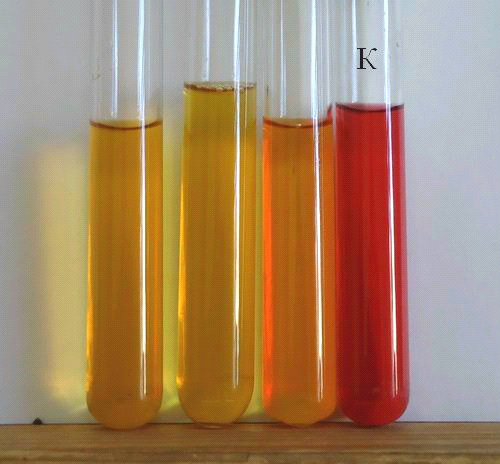 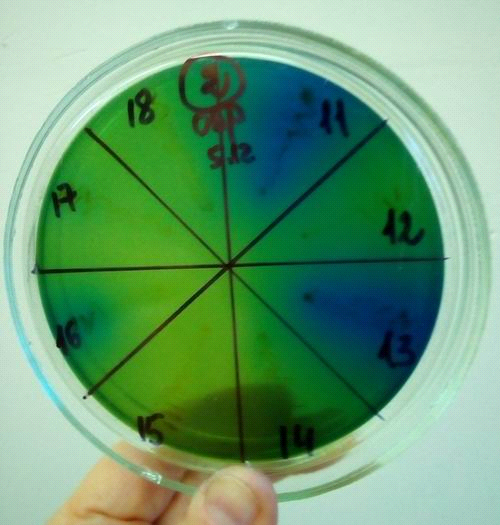 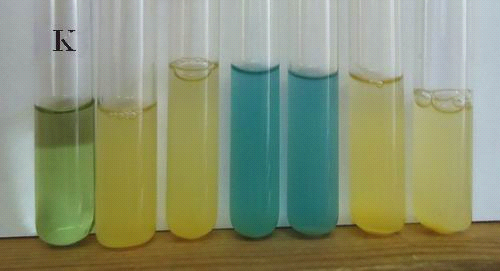 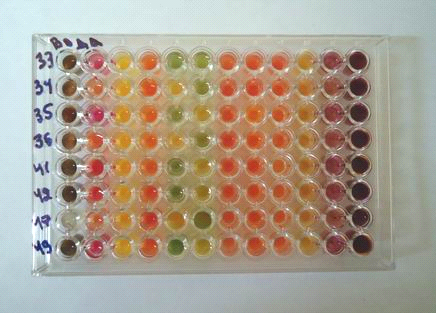 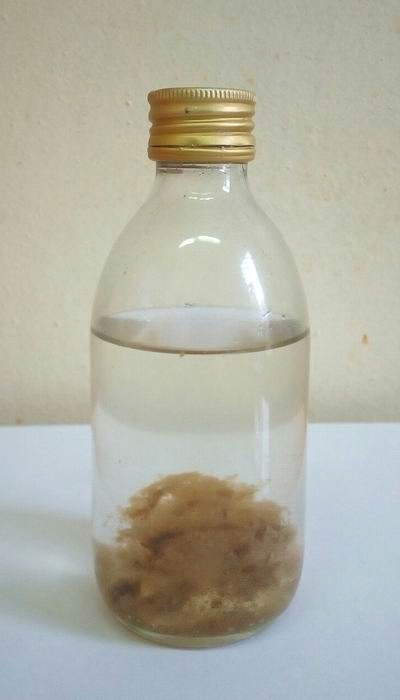 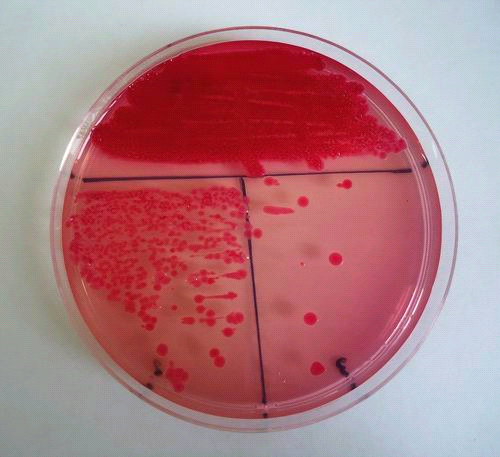 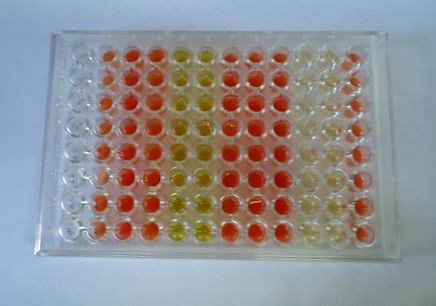 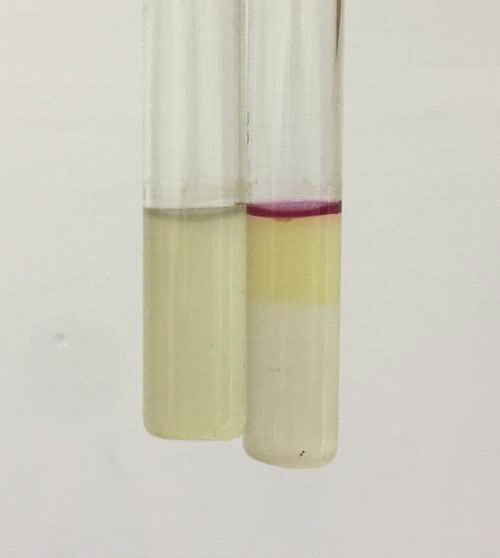 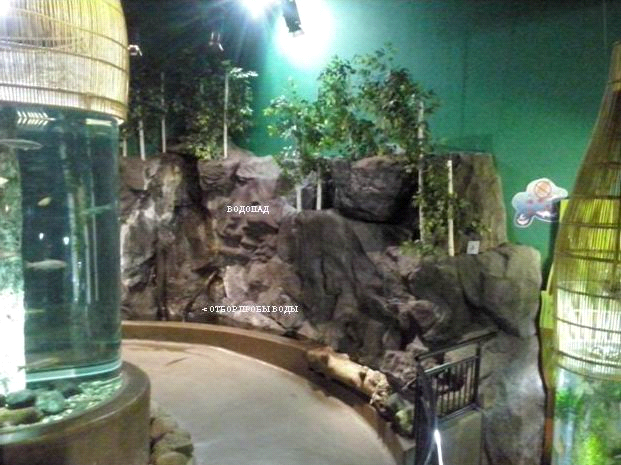 